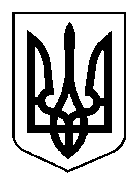 БЕРИСЛАВСЬКА  МІСЬКА  РАДАБЕРИСЛАВСЬКОГО РАЙОНУ ХЕРСОНСЬКОЇ ОБЛАСТІПРОЕКТ  Р І Ш Е Н Н Я7 СЕСІЇ МІСЬКОЇ РАДИ VІІІ  СКЛИКАННЯ_________________________                                                                                 №_______Про виконання бюджету Шляхівськоїсільської об’єднаної територіальної громади за  2020 рік                                                                                                                                                              Заслухавши інформацію про виконання бюджету Шляхівської сільської об’єднаної територіальної громади за 2020 рік, Бериславська міська  рада установила, що до загального фонду бюджету протягом 2020 року надійшло власних та закріплених доходів в сумі 13603169,03 гривень, при уточнюючому плані на відповідний період в сумі 13078085,00 гривень, що становить 104,01%. Обсяг міжбюджетних трансфертів з державного та обласного бюджетів, що надійшли за звітний період, складає 10710661,99 гривень, при бюджетних призначеннях 10710662,00 гривень, що становить 100,0 % до планових призначень та 44,05 % в загальному обсязі надходжень до загального фонду.         Таким чином, сума доходів загального фонду бюджету Шляхівської сільської ОТГ за 2020 рік з урахуванням міжбюджетних трансфертів складає 24313831,02 гривень при затвердженому плані на звітний період в розмірі 23788747,00 гривень, або 102,21%.Доходи спеціального фонду бюджету за 2020 рік, склали 294194,14 гривень при уточненому плані на відповідний період в сумі 578274,81 гривень.Бюджет Шляхівської сільської об’єднаної територіальної громади по видатках загального фонду  по Шляхівській сільській раді виконано на 88,3%, касові видатки становлять 21121615,68  гривень при затверджених бюджетних призначеннях на звітний період в сумі 23920571,00 гривень. Із загального обсягу видатків на заробітну плату з нарахуваннями працівників по бюджетним установам, які відносяться до підпорядкування сільської ради, спрямовано 16236564,03 гривень, або 90,11 % від планових призначень на відповідний період.Протягом 12 місяців  2020 року на оплату за спожиті комунальні послуги   та енергоносії спрямовано 1413678,92 гривень, або 77,20 % від планових призначень на відповідний період; на придбання продуктів харчування для закладів освіти витрачено 232283,22 гривень, або 52,22 % від планових призначень на відповідний період.Крім того, протягом 2020 року виділено та перераховано кошти в якості фінансової підтримки чотирьом комунальним підприємствам об’єднаної територіальної громади на суму 308755,70 гривень. Відповідні кошти були спрямовані на виплату заробітної плати, сплату єдиного соціального внеску та інших податків і зборів, оплату електроенергії, придбання запчастин і оплату поточного ремонту насосного обладнання. По спеціальному фонду бюджету (власні надходження) касові видатки становлять 182418,32 гривень, по іншим джерелам власних надходжень (благодійні внески) касові видатки склали 71068,81 гривень.  За рахунок коштів вільного залишку, який склався станом 01 січня 2020 року по загальному фонду Шляхівської сільської ОТГ протягом 2020 року виділено та спрямовано до бюджету розвитку кошти в сумі 1044086,00 гривень, касові видатки склали 1023964,60 гривень, в тому числі: перераховано кошти двом комунальним підприємствам на придбання обладнання для покращення матеріально-технічної бази на суму 110592,00 гривень.Заборгованість по виплаті заробітної плати та сплаті податків та зборів, по спожитим енергоносіям, продуктам харчування станом на 01 січня 2021 року відсутня. Понаднормативного  та нецільового використання  бюджетних коштів  по  Шляхівській сільській  раді  за  звітний період  не допущено. Виходячи із вищезазначеного, керуючись  пунктом 27 статті 26 Закону України «Про місцеве самоврядування в Україні», міська рада:                                                            В  И  Р  І  Ш  И  Л А :Затвердити  звіт про виконання бюджету Шляхівської сільської об’єднаної територіальної громади за 2020 рік:     -  по доходам загального фонду в сумі 24313831,02 гривень, по видаткам на суму 21430371,38гривень, відповідно з перевищенням доходів над видатками в сумі 2883459,64 гривень за рахунок залишку коштів; - по доходам  та видаткам спеціального фонду  в сумі 294194,14 гривень і 1277451,73 гривень  відповідно з перевищенням видатків над доходами в сумі 983257,59 гривень за рахунок  передачі коштів із загального фонду до бюджету розвитку та залишків на початок року.     2.  Контроль за виконанням даного рішення покласти на постійну комісію з питань соціально-економічного, культурного розвитку, планування, обліку, бюджету, фінансів і цін та сприяння розвитку підприємництва, управління комунальною власністю, інвестиційною діяльністю, зовнішньоекономічної діяльності та адміністративно-територіального устрою. Міський голова		                                                        Олександр ШАПОВАЛОВ                                                               Додаток                                                                                                     до рішення  7 сесії міської  ради                                                                                 восьмого скликання                                                                                                ___________ року  №_____З  В  І  Тпро  виконання  бюджету Шляхівської сільської об’єднаної територіальної громади  за 2020 рікІ. Надходження до бюджету:До бюджету Шляхівської сільської об’єднаної територіальної громади протягом 2020 року по загальному фонду при затвердженому плані власних надходжень на звітний період в сумі 13603169,03 грн. надійшло доходів на суму 13078085,00 грн. що становить 104,01%.         Протягом звітного періоду Шляхівською сільською радою отримано міжбюджетних трансфертів на суму 10710661,99грн., при затвердженому  плані 10710662,00 грн.Всього протягом  2020 року до загального фонду з урахуванням коштів міжбюджетних трансфертів надійшло доходів на суму 24313831,02 грн.Відомості про виконання загального фонду бюджету Шляхівської об’єднаної територіальної громади за 2020 рік Грн.До спеціального фонду бюджету Шляхівської сільської об’єднаної територіальної громади  протягом звітного періоду  надійшло коштів в сумі 294194,14 грн. Відомості про виконання спеціального фонду бюджету Шляхівської об’єднаної територіальної громади за 2020 рік Грн.                                   ІІ. Видатки бюджету Шляхівської сільської ОТГ:      Протягом 2020 року при плані затверджених асигнувань на відповідний період по загальному фонду бюджету в сумі 24253719,00 гривень профінансовано коштів в сумі 21430371,38 гривень, які були використані за наступними напрямками:КПКВКМБ 0110150 «Апарат сільської ради» в сумі 5179322,47 грн.КПКВКМБ 0111010 «Надання дошкільної освіти» в сумі –  3335700,91 грн. КПКВКМБ 0111020 «Надання загальної середньої освіти закладами загальної середньої освіти (у тому числі з дошкільними підрозділами (відділеннями, групами))» в сумі –  9549479,43 грн.КПКВКМБ 0114030 «Забезпечення діяльності бібліотек» на суму 221523,10 грн.КПКВКМБ 0114060 «Забезпечення діяльності палаців і будинків культури, клубів, центрів дозвілля та інших клубних закладів» на суму 566211,41  грн.КПКВКМБ 0119130 «Дотація з місцевого бюджету на здійснення з переданих державного бюджету видатків з утримання закладів освіти та охорони здоров’я за рахунок відповідної дотації з державного бюджету» на суму 272101,00 грн. КПКВКМБ 0119410 «Субвенція з місцевого бюджету на здійснення переданих видатків у сфері охорони здоров’я за рахунок коштів медичної субвенції» на суму 529400,00 грн.КПКВКМБ 0119770 «Інші субвенції з місцевого бюджету» на суму 1256335,36, грн.КПКВКМБ 0113191 «Інші видатки на соцільний захист ветеранів війни та праці»» на суму 10985,00 грн.КПКВКМБ 0113242 «Інші заходи у сфері соціального захисту і соціального забезпечення» на суму 65200,00грн.КПКВКМБ 0117130 «Здійснення заходів із землеустрою» на суму 72000,00 грн.КПКВКМБ 0118110 «Заходи із запобігання та ліквідації надзвичайних ситуацій та наслідків стихійного лиха» на суму 13771,00 грн.КПКВКМБ 0119800 «Субвенція з місцевого бюджету державному бюджету на використання програм соціально-економічного розвитку регіонів» на суму 5000,00 грн.14.КПКВКМБ 0119430 «Субвенція з місцевого бюджету на здійснення підтримки окремих закладів та заходів у системі охорони здоров'я за рахунок відповідної субвенції з державного бюджету» на суму 15086,00 грн.Протягом поточного року виділено та перераховано кошти в якості фінансової підтримки чотирьом комунальним підприємствам об’єднаної територіальної громади на суму 308755,70 гривень. Відповідні кошти були спрямовані на виплату заробітної плати, сплату єдиного соціального внеску та інших податків і зборів, придбання запчастин і оплату поточного ремонту насосного обладнання, а саме:15.КПКВКМБ 0116013 «Забезпечення діяльності водопровідно-каналізаційного господарства» на суму 308755,70 грн. Кошти, що надійшли до спеціального фонду бюджету (власні надходження), витрачені на загальну суму 182418,32 грн., в тому числі: Касові видатки по коштам, що надійшли до спеціального фонду за іншими джерелами власних надходжень, за 2020 рік склали 71068,81 грн.(благодійні внески)За рахунок коштів вільного залишку, який склався станом 01 січня 2020 року по загальному фонду, протягом  2020 року спрямовано до спеціального фонду (бюджету розвитку) кошти бюджету в сумі  1023964,60 грн., які використані за наступними напрямками:Станом на 01.01.2021 року по загальному фонду розміщені залишки коштів на загальну суму 3448250,77 грн., в тому числі:Котловий рахунок – 2848415,59 грн., залишок додаткової дотації – 18572,00 грн., залишок освітньої субвенції – 581263,18 грн.На рахунках спеціального фонду (власні надходження), відкритих в органах державного Казначейства, станом на 01.01.2021 року розміщені залишки коштів на загальну суму 68620,47 грн. в тому числі: доходи від оренди комунального майна – оренда приміщень  - 19444,01 грн., батьківська плата за харчування дітей у закладах дошкільної та загальної освіти – 48974,23 грн., надходження пов’язані з основною діяльністю – 20,00 грн., залишки коштів від благодійних внесків по закладам освіти -  182,23 грн.Станом на 01.01.2021 року на рахунках спеціального фонду (інші кошти спеціального фонду) розміщені залишки коштів на загальну суму 39481,31 грн., в тому числі: транспортний податок – 15045,81 грн., залишки по відшкодування втрат сільськогосподарського і лісогосподарського виробництва – 291,18 грн., бюджет розвитку – 14976,73 грн., цільовий фонд – 109,80 грн., екологічний податок – 9057,79 грн.Староста                                                                                   Ольга БАБІЧНайменуванняЗатверджено згідно з розписом на 2020 рікВиконано% виконанняВідхиленняДоходи загального фонду, в т.ч.13078085,0013603169,03104,01525084,03Податок та збір на доходи фізичних осіб4996187,05536038,79110,81539851,79Рентна плата та плата за використання інших природних ресурсів 2300,002617,17113,79317,17Місцеві податки і збори 7309700,007248508,9499,16-61191,06Внутрішні податки (акциз)27043,0026382,4097,56-660,60Неподаткові надходження742855,00789621,73106,3046766,73Всього власних надходжень13078085,0013603169,03104,01525084,03Субвенції10710662,0010710661,99100,00-0,01Офіційні трансферти10710662,0010710661,99100,00-0,01Разом доходів23788747,0024313831,02102,21525084,02НайменуванняЗатверджено згідно з розписом на 2020 рікВиконано% виконанняВідхиленняДоходи, в т.ч.Податкові надходження0,00795,470795,47Плата за послуги, що надаються бюджетними установами489456,00209007,2142,70-280448,79Плата за оренду майна бюджетних установ16800,012347,6573,50-4452,35Надходження бюджетних установ від реалізації в установленому порядку майна950,00975,00102,6325,00Інші джерела власних надходжень (благодійні внески)71068,8171068,81100,000Разом доходів578274,8294194,1450,87-284080,67Напрям використання бюджетних коштів Сума використаних коштів, грн..На виплату заробітної плати з нарахуваннями4675101,09На оплату електроенергії та водопостачання, придбання вугілля194782,24На відрядження332,70На оплату послуг, крім комунальних   252819,98Придбання предметів, матеріалів, обладнання та інвентарю49850,50Інші поточні видатки  (сплата екологічного податку)6435,96Напрям використання бюджетних коштів Сума використаних коштів, грн..На виплату заробітної плати з нарахуваннями2589761,74На оплату електроенергії та водопостачання, придбання вугілля398726,35На оплату послуг, крім комунальних    38769,39Придбання предметів, матеріалів, обладнання та інвентарю112778,90Інші поточні видатки та видатки на відрядження7508,80Медикаменти та перев’язувальні матеріали11610,85Продукти харчування176544,88Напрям використання бюджетних коштів Сума використаних коштів, грн..На виплату заробітної плати з нарахуваннями8268348,75На оплату електроенергії та водопостачання, придбання вугілля775065,27На оплату послуг, крім комунальних97511,72Видатки на відрядження691,28Придбання предметів, матеріалів, обладнання та інвентарю (парти та стільці, магнітно-маркерні дошки, дидактичне обладнання, триммер та ін.)347511,07Медикаменти та перев’язувальні матеріали16811,80Інші поточні видатки 3986,20Продукти харчування39553,34Напрям використання бюджетних коштів Сума використаних коштів, грн..На виплату заробітної плати з нарахуваннями211752,86На оплату електроенергії та водопостачання, придбання вугілля,дров9770,24Напрям використання бюджетних коштів Сума використаних коштів, грн..На виплату заробітної плати з нарахуваннями491599,59Придбання предметів, матеріалів, обладнання та інвентарю1250,00На оплату послуг, крім комунальних (поточний ремонт покрівлі будинку культури с. Урожайне)38027,00На оплату електроенергії та водопостачання, придбання вугілля35334,82Напрям використання бюджетних коштів Сума використаних коштів, грн..Додаткова дотація з обласного бюджету  передана до районного бюджету для  КНП «Бериславська ЦРЛ» на оплату комунальних послуг272101,00Напрям використання бюджетних коштів Сума використаних коштів, грн..Медична субвенція, отримана з державного бюджету, передана до районного бюджету для КНП «Бериславська ЦРЛ»529400,00Напрям використання бюджетних коштів Сума використаних коштів, грн..Надання інших субвенцій до районного бюджету Бериславського району на утримання об’єктів спільної власності Бериславської районної ради1236335,36Надання іншої субвенції до обласного бюджету Херсонської обласної ради для екстреної медичної допомоги20000,00Напрям використання бюджетних коштів Сума використаних коштів, грн..Надання матеріальної допомоги (в якості продовольчих товарів) ветеранам війни до свята 9 Травня10985,00Напрям використання бюджетних коштів Сума використаних коштів, грн..Надання одноразової матеріальної допомоги населенню на лікування та придбання продуктових наборів для дітей з малозабезпечених сімей94700,00Напрям використання бюджетних коштів Сума використаних коштів, грн..Оплата послуг з розроблення нормативно-грошової оцінки земель с.Шляхове Бериславського району Херсонської області72000,00Напрям використання бюджетних коштів Сума використаних коштів, грн..Придбання засобів та обладнання для індивідуального захисту на випадок виникнення надзвичайних ситуацій12232,00На оплату послуг, крім комунальних (оплата довідок про погодні умови)1539,00Напрям використання бюджетних коштів Сума використаних коштів, грн..Субвенція з місцевого бюджету для Бериславського відділу пожежної частини МНС для придбання запчастин та ПММ5000,00Напрям використання бюджетних коштів Сума використаних коштів, грн..Субвенція до районного бюджету Бериславського району на централізовані заходи з лікування хворих на цукровий та нецукровий діабет15086,00Напрям використання бюджетних коштів Сума використаних коштів, грн..СЖКП «Орфей» с.Шляхове (сплата податків та зборів, виплата заробітної плати та єдиного соціального внеску, придбання запчастин та комплектуючих)127695,34СЖКП «Раківське» (виплата заробітної плати з нарахуваннями працівникам)  80218,00СЖКП «Урожайне» (оплата праці та сплата податків і зборів, оплата електроенергії)62454,04КП «Томаринське» (оплата праці  та податків і зборів, поточний ремонт насосу ЕВВ, оплата електроенергії)38388,32КПКНапрям використання бюджетних коштів Сума використаних коштів, грн..0111010Придбання продуктів харчування для закладів дошкільної освіти92062,100111010Придбання  господарських товарів750,000111020Придбання продуктів харчування для закладів освіти89606,22КПКНапрям використання бюджетних коштів Сума використаних коштів, грн..0110150Отримання благодійних внесків у вигляді меблів 27631,810111010Отримання благодійних внесків у вигляді товарно-матеріальних цінностей700,000118110Отримання благодійних внесків у вигляді засобів  для індивідуального захисту42737,00КПКНапрям використання бюджетних коштів Сума використаних коштів, грн..0110150Придбання комп’ютерної техніки, кондиціонерів61450,000111010Придбання плити електричної 22700,000111020Придбання проекторів – 109497,00Придбання ноутбуків – 71160,00Придбання телевізорів – 56000,00 Придбання підручників – 15260,00Придбання обладнання для класу стем – 51277,00Придбання комп’ютерного обладнання для початкових класів закладів освіти (НУШ) – 105000,00408194,000117321Капітальний ремонт  покрівлі Раківського закладу дошкільної освіти (ясла-садок) «Казка» - 282484,66Розроблення проектно-кошторисної документації «Капітальний ремонт  Шляхівського закладу повної загальної середньої освіти (заміна віконних і дверних блоків на енергозберігаючі) за адресою: пров. Степовий, 16 в с. Шляхове Бериславського району Херсонської області – 29044,60311529,260117324Коригування кошторису робочого проекту «Реконструкція клубу в с. Шляхове Бериславського району Херсонської області» та проведення експертизи проектно-кошторисної документації проекту будівництва «Реконструкція клубу в с. Шляхове Бериславського району Херсонської області»21432,000117671Розробка проектно-кошторисної документації вулиць комунальної власності та  проведення експертизи проектно-кошторисної документації проекту будівництва88067,340117670СЖКП «Орфей» с.Шляхове (придбання частотного перетворювача ESV-15/153 Lenze, 15 кВт – 29000,00 грн. та насосних агрегатів ЕЦВ 8-25-100 – 32000,00грн. )61000,000117670СЖКП «Урожайне» (придбання перетворювача частоти та насосу ЕЦВ 8-25-10049592,00